35% WZROSTU SPRZEDAŻY [CASE STUDY KAMPANII TRADE MARKETINGOWEJ]Czy dzięki kampanii trade marketingowej można osiągnąć 35% wzrostu sprzedaży dla produktu, który jest kupowany w zasadzie epizodycznie? Jaką należałoby wybrać strategię i jakie narzędzia trade marketingowe należałoby zastosować, aby osiągnąć taki wynik? Zapraszamy do zapoznania się z case study kampanii trade marketingowej mat treningowych dla szczeniąt.ZAŁOŻENIA DLA KAMPANII TRADE MARKETINGOWEJProdukt: Maty treningowe dla szczeniąt.Ilość SKU: 2 (pakowane po 30 szt. i 60 szt.).Znaczenie dla marki / biznesu: produkty generujące 40% obrotu dla marki.Sezonowość: produkt raczej całoroczny z delikatnymi wzrostami sprzedaży w okresie wiosny i jesieni.Fakty: produkt rzadko eksponowany w punktach sprzedaży - sprzedaż często odbywa się zza lady, dostępny w sklepach off-line i on-line. Szybka rotacja konsumentów, gdyż po okresie szczenięcym produkt nie będzie prawdopodobnie regularnie kupowany. Ewentualny powrót do produktu może nastąpić przy okazji nowych zachowań i potrzeb konsumenckich (starszy pies, podróże). Marka posiada w swoim portfolio również przysmaki, przekąski i artykuły higieniczne.Cele biznesowe:l Rozszerzenie grupy odbiorców poprzez znalezienie nowych zastosowań produktu (nie tylko szczenięta, ale i psy starsze oraz koty, produkt idealny podczas podróży, ale również jako podkładka pod miskę - wykorzystanie nowych zastosowań w komunikacji produktu, związane z cyklem życia produktu).l Budowanie świadomości produktu.l Szerokie dotarcie do nowych konsumentów za pomocą innych mechanizmów niż promocje cenowe.WYNIK KAMPANII - SPRZEDAŻ MAT TRENINGOWYCH 2016 VS 2015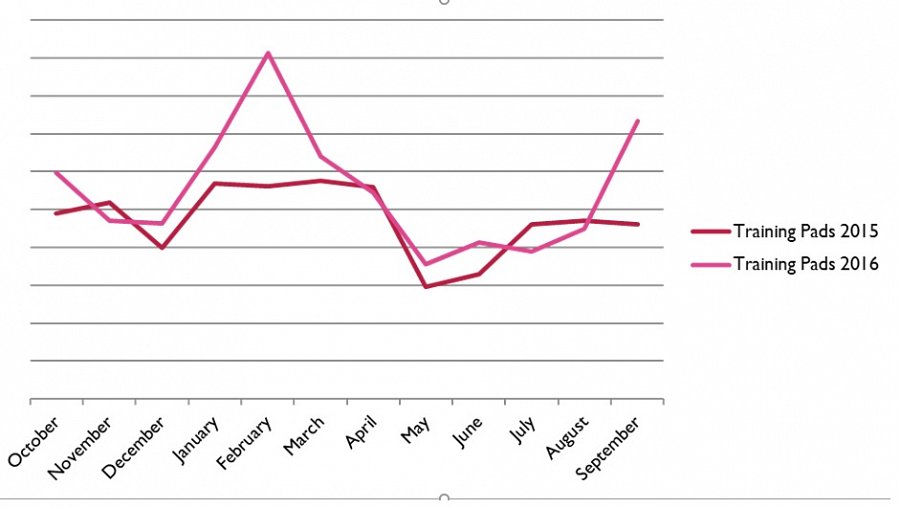 l 35% wzrostu - sprzedaż do dystrybutora 2016 vs 2015.l 23% wzrostu - od dystrybutora do sklepów.JAK OSIĄGNIĘTO CEL?Wykorzystane mechanizmy promocyjne:l friend - sell,l keep - sell,l cross - sell,l new - sell.Jak osiągnięto cele biznesowe:l Identyfikacja strategicznych kanałów dystrybucji i dostosowanie narzędzi trade marketingowych do tych kanałów.l Określenie budżetu promocyjnego – potencjalny rabat % został przeliczony na złotówki a następnie pomnożony przez wolumen dał budżet jaki można było przeznaczyć na działania trade marketingowe.l Rozszerzanie dystrybucji za pomocą nowych metod zaprezentowanych przedstawicielom handlowym, przeszkolenie zespołu sprzedażowego.l Dobór narzędzi trade marketingowych z wykorzystaniem wyżej wymienionych mechanizmów promocyjnych i rozłożenie aktywności trade marketingowych na cały rok z uwzględnieniem sezonowości.l Wyjście z komunikacją i działaniami trade marketingowymi poza tradycyjne punkty sprzedaży – wykorzystanie potencjału internetu (trade marketing on-line).AUTORIZABELA BOHDAN - TALMONTTrener praktyk marketingu. Manager marketingu z wieloletnim doświadczeniem w zakresie działań trade marketingowych, zarządzania markami (branding), strategii marketingowych. W B&O NAVIGATOR Firma Szkoleniowa prowadzi cieszące się dużym uznaniem szkolenia z trade marketingu, brand managementu, pricingu i inne. [Poznaj pełny biogram i portfolio szkoleniowe trenera].